			OBS! Under uppbyggnad januari 2023				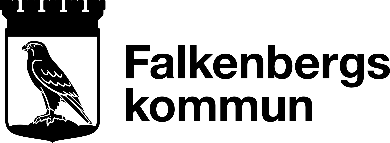 Rehabanmälan inkom:                          Avslut/avliden___________________________ datum:___________Ärende/Problem: Personnummer: Namn:Adress: Telefon: Nyckelgömma/portkod:Hemtjänstgrupp/Tfn:SÄBO/Avdelning/rum:PRIO: Skicka hämtorder till HMC när det är aktuellt. Skicka hämtorder till HMS när det är aktuellt.  Hämta hjälpmedel vid behov. Avsluta HSL-tid.      Avsluta insatser i Appva. Avsluta hälsoärenden.  Avsluta journal i samråd med SSK.  Radera eventuella dokument i SOCP. Ta bort i LifeCare att patienten är hemsjukvårdspatient. Meddela rehabassistent att patienten flyttat/avliden om pappersjournal finns. Stäm av att hjälpmedel skrivits av i HMC och HMS en månad efter avslut.  